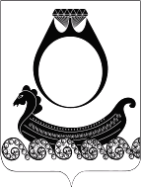 СОВЕТ ДЕПУТАТОВ ГОРОДСКОГО ПОСЕЛЕНИЯПОСЁЛОК КРАСНОЕ-НА-ВОЛГЕ КРАСНОСЕЛЬСКОГО МУНИЦИПАЛЬНОГО РАЙОНА КОСТРОМСКОЙ ОБЛАСТИРЕШЕНИЕО внесении изменений в Положение о ежемесячнойдоплате к пенсии лицам, замещавшим на постояннойосновемуниципальные должности и должности муниципальнойслужбы городского поселенияпоселок Красное-на-ВолгеКрасносельскогомуниципального района Костромской области, утвержденное решением Совета депутатов городскогопоселения поселок Красное-на-Волге от 25.06.2010 г.№38 (в редакции от 22.09.2017г. №139)В соответствии с федеральным законом от 02.03.2007 №25-ФЗ «О муниципальной службе в Российской Федерации», законом Костромской области от 09.11.2007 №210-4-ЗКО «О муниципальной службе в Костромской области», в целях приведения в соответствие с действующим законодательством, руководствуясь статьей 26 Устава городского поселения поселок Красное-на-Волге Красносельского муниципального района Костромской области, -   Совет депутатов Р Е Ш И Л:1. Внести следующие изменения в Положение о ежемесячной доплате к пенсии лицам, замещавшим на постоянной основе муниципальные должности и должности муниципальной службы городского поселения поселок Красное-на-Волге Красносельского муниципального района Костромской области, утвержденные решением Совета депутатов городского поселения поселок Красное-на-Волге от 25.06.2010г. №38 (в редакции решения Совета депутатов городского поселения поселок Красное-на-Волге от 22.09.2017г. №139):1.1 Подпункт 1 пункта 4 после слов «Костромской области» дополнить словами: «на постоянной основе, имеющие стаж муниципальной службы не менее стажа, продолжительность которого для назначения пенсии за выслугу лет в соответствующем году определяется согласно приложению к Федеральному закону «О государственном пенсионном обеспечении в Российской Федерации», и достигшие в период осуществления полномочий пенсионного возраста или потерявшие трудоспособность:».1.2 Пункт 12 изложить в следующей редакции:«12. Размер ежемесячной доплаты к пенсии за выслугу лет не может быть ниже базового размера страховой пенсии по старости (фиксированного базового размера трудовой пенсии по инвалидности) без учета суммы фиксированного базового размера страховой пенсии  по старости (фиксированного базового размера трудовой пенсии по инвалидности), приходящихся на нетрудоспособных членов семьи и на увеличение указанного фиксированного базового размера в связи с достижением возраста 80 лет или наличием инвалидности 1 группы.Минимальный размер ежемесячной доплаты к пенсии за выслугу лет выплачивается всем лицам, установленным настоящим Положением, в том числе лицам, у которых размер ежемесячной доплаты к пенсии, исчисленный в соответствии с настоящей статьей, является отрицательной величиной.».1.3. Пункт 15 изложить в следующей редакции:«15. Размер среднемесячного заработка, исходя из которого исчисляется ежемесячная доплата к пенсии, не должен превышать 2,8 оклада денежного содержания по замещавшейся муниципальной должности или должности муниципальной службы (2,8 оклада денежного содержания, сохраненного в установленном порядке по прежней замещавшейся должности).».2. Настоящее решение направить для подписания главе городского поселения Недорезову В.Н.     3. Настоящее решение вступает в силу со дня его официального опубликования.Глава городского поселения                                             В.Н. НедорезовПредседатель Совета депутатовЕ.Г. ВсемирноваОт 30 июня 2023 г.№ 213  